A Service of Thanksgiving for the life ofJULIETTE NICOLETTE RUSSO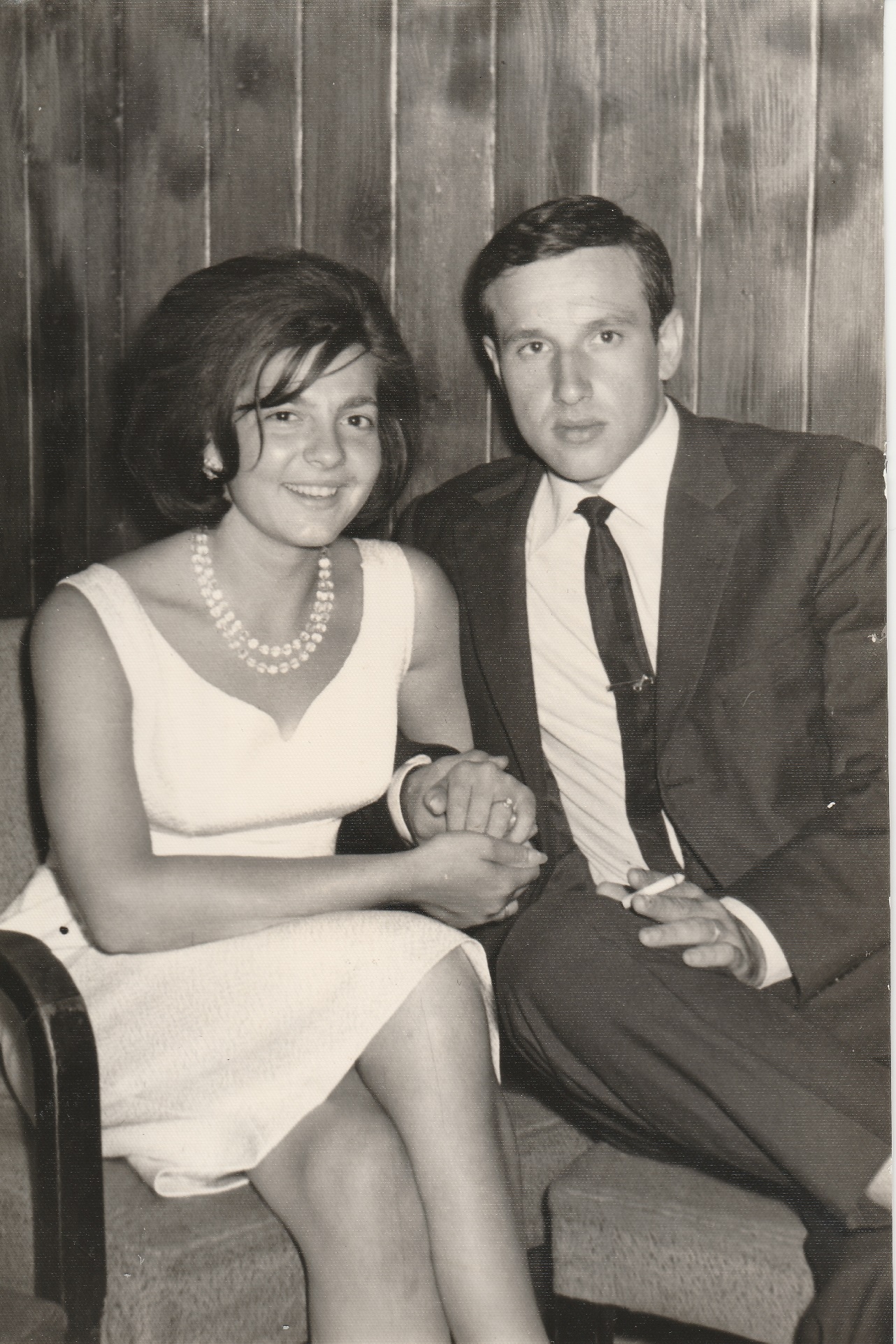 202024th November 1942 – 16th June 2020East Chapel, Bournemouth CrematoriumWednesday 1st July at 10.30amOrder of ServiceLed by Deacon Jim Brennan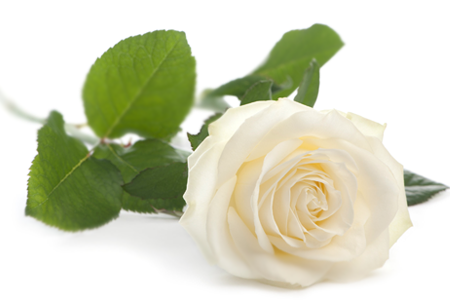 Processional Music.Fur Elise - Piano VersionBy BeethovenPriest:   As we gather here this morning to commend Juliette to God our Father and to commit her body to be cremated, let us express in prayer our common faith in the Resurrection.   As Jesus Christ was raised from the dead, we too are called to follow him through death to the glory where God will be all in all.     Priest:   In the name of the Father and of the Son and of the Holy Spirit.     C.    AMEN.     Priest:   The grace of our Lord Jesus Christ and the love of God and the       fellowship of the Holy Spirit be with you all.        C.   And with your spirit.     Priest:   Let us pray.     Almighty God and Father of us all, our faith proclaims that your Son died and rose again.   Mercifully grant that your servant, Juliette, who believed in this mystery, may thereby rejoice in the resurrection.          O, God, you are water for our thirst and manna in our desert.   We praise you for the life of Juliette and bless your mercy that has brought her suffering to an end.   Now we beg that same endless mercy to raise her to new life.             Nourished by the food and drink of heaven, may she rest forever in the joy of Christ our Lord.C.  AMEN.   Holy Lord, almighty and eternal God, hear our prayers for your servant, Juliette, whom you have summoned out of this world.   Forgive her sins and failings and grant her a place of refreshment, light and peace.Let her pass unharmed through the gates of death to dwell with the blessed in light, as you promised to Abraham and his children forever.Accept Juliette into your safekeeping and on the great day of judgment raise her up with all the saints to inherit your eternal kingdom.  We ask this through Christ our Lord,         C.   AMEN.Almighty God and Father, it is our certain Faith that your Son, who died on the cross, was raised from the dead, the first fruits of all who fall asleep.   Grant that through this glorious mystery, your servant, who has gone to her rest in Christ, may share in the joy of His Resurrection.C.  AMEN. Liturgy of the Word.   John: 5. 19-24.     Jesus said, just as the Father raises the dead and gives them life, so the Son gives life to anyone he chooses; for the Father judges no one; he has entrusted all judgement to the Son, so that all may honour the Son as they honour the Father.Whoever refuses to honour the Son refuses to honour the Father who sent him. In truth I tell you, whoever listens to my words and believes in the one who sent me, has eternal life; without being brought to judgement, such a person has passed from death to life.The word of the Lord.       Thanks be to God.Psalm 23.(Let us recite the Psalm together.)The Lord’s my shepherd, I’ll not want;He makes me down to liein pastures green; He leadeth methe quiet waters by.My soul He doth restore again,and make me to walk doth makewithin the paths of righteousness,e’en for his own name sake.Yea, though I walk through death’s dark vale,yet will I fear none ill.For thou are with me, and thy rod and staff me comfort still. My table thou hast furnishedin presence of my foes;my head thou dost with oil anoint,and my cup overflows.Goodness and mercy all my lifeshall surely follow me.And in God’s house for evermoremy dwelling place shall be.Gospel.Priest;   The Lord be with you.C.   And with your Spirit.Priest:   A reading from the Holy Gospel according to John.C.   Glory to you, O Lord.      Martha said to Jesus, “If you had been here, my brother would not have died, but I know that, even now, whatever you ask of God, he will grant you.”   “Your brother,” Jesus said to her, “will rise again.”   Martha said, “I know he will rise again at the resurrection on the last day.”   Jesus said; “I am the resurrection.   If anyone believes in me, even though he dies he will live, and whoever lives and believes in me will never die.   Do you believe this?”   “Yes, Lord,” she said, “I believe that you are the Christ, the Son of God, the one who was to come into this world.”Priest;    The Gospel of the Lord.  C.           Praise to you, Lord Jesus Christ.Homily.Bidding Prayers.     Let us pray for our sister, Juliette to Our Lord Jesus Christ who said “I am the resurrection and the life; he who believes in me though he die, yet shall he live, and whoever lives and believes in me shall never die.”   We beg you, Lord, who wept over the dead Lazarus, to wipe away the tears from our eyes.          Lord hear us. C.     Lord graciously hear us.           We ask you, Lord, who recalled the dead to life, to grant eternal life to our sister, Juliette.         Lord hear us.C.     Lord graciously hear us.         Lead our sister, washed by the waters of baptism and anointed with holy oil, into the company of your saints.         Lord hear us.C.     Lord graciously hear us.          Grant that we who mourn for Juliette may be consoled by faith and strengthened by the hope of everlasting life.Lord hear us.C.      Lord graciously hear us.          Let us sum up our praise and petitions by reciting the prayer Our Saviour taught us; Our Father, who art in heaven…….Family Tribute.The Final Commendation and Farewell.Our sister, Juliette, has fallen asleep in Christ.   Confident in our hope of eternal life, let us commend her to the mercy of our Father and let our prayers go with her.   She was adopted as God’s daughter in baptism and was nourished at the table of the Lord; may she now inherit the promise of eternal life and take her place at the table of God’s children in heaven.Let us pray, also on our own behalf, that we who now mourn and are saddened may one day go forth with our sister to meet the Lord of life when He appears in glory.     The coffin is sprinkled with holy water.Priest;   Saints of God, come to her aid!              Hasten to meet her, angels of the Lord.C.   Receive her soul and present her to God the Most High.              May Christ, who called you, take you to himself;              may angels lead you to the bosom of Abraham.C.   Receive her soul and present her to God the Most High.              Eternal rest grant unto her, O Lord,              and let perpetual light shine upon her. C.   Receive her soul and present her to God the Most High.Prayer of Commendation.Into your hand, Father of mercies, we commend our sister, Juliette, in the sure and certain hope that, together with all who have died in Christ, she will rise with Him on the last day.   We give you thanks for the blessings which you have bestowed upon Juliette in this life; they are signs of your goodness and of our fellowship with the saints in Christ. Final Prayer and Blessing.Listen, O God, to the prayers of your Church, on behalf of the faithful departed, and grant to your servant, Juliette, whose funeral we have celebrated today, the inheritance promised to all your saints.          We ask this through Christ our Lord.C.   AMEN.Prayer over the people.Priest;    Bow your heads for the Blessing.          Merciful Lord, you know the anguish of the sorrowful, you are attentive to the prayers of the humble.   Hear your people who cry out to you in their need and strengthen their hope in your lasting goodness.C.   AMEN.          May the prayers of Mary, the Mother of God, who stood by the cross as her Son was dying, help those who mourn for Juliette and accompany all of us in our time of need.C.   AMEN.          Eternal rest grant unto her, O Lord.C.   And let perpetual light shine upon her.         May she rest in peace.C.   AMEN.       May her soul and the souls of all the faithful departed, through the mercy of God, rest in peace.C.   AMEN.       May the Lord bless all gathered here today, Father, Son and Holy Spirit.C.   AMEN.Recessional Music.Time to Say GoodbyeAndrea Bocelli and Sarah BrightmanProduced byAE Jolliffe & Son,17 Victoria Road, Ferndown, DorsetBH22 9HT Tel: 01202 872050©CCLI 50100